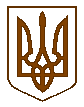 ПЕРВОМАЙСЬКА МІСЬКА РАДАМИКОЛАЇВСЬКОЇ ОБЛАСТІВИКОНАВЧИЙ КОМІТЕТП Р О Т О К О Л засідання виконавчого комітету міської радивід  13.08.2021  № 9м. Первомайськ
У засіданні взяли участь члени виконавчого комітету міської ради:Головує   ДЕМЧЕНКО Олег -  міський голова БАДЕРА Олександр, БРЕНГАЧ  Олександр,  ДАНИЛЬЧЕНКО Тетяна, ЄЛЬШИН Дмитро, МАЛІШЕВСЬКИЙ Дмитро, МЕДВЕДЧУК Михайло, РЯБЧЕНКО Володимир. Відсутні члени виконавчого комітету міської ради:ПАВЛЕНКО   Олена.         
Присутні на засіданні виконавчого комітету міської ради:Міський голова                                                                         Олег ДЕМЧЕНКОКеруючий справами виконавчогокомітету міської ради                                                     Тетяна ДАНИЛЬЧЕНКО    Місце проведення –
    зал засідань виконкомуЗасідання почалося о 10 год. 00 хв.Засідання закінчилося о 13 год. 00 хв.АЛБУЛ АнтонінаАЛБУЛ АнтонінаАЛБУЛ Антонінажурналіст сайта  «MK NEWS» (1-53);АРТЕМ’ЄВА  ОленаАРТЕМ’ЄВА  ОленаАРТЕМ’ЄВА  Оленаначальник відділу земельних відносин управління комунальної власності та земельних відносин міської ради (42-46);БОЧКАРЬОВ СергійБОЧКАРЬОВ СергійБОЧКАРЬОВ Сергійголовний спеціаліст відділу з питань надзвичайних ситуацій апарату виконавчого комітету міської ради (23);БУДУРАЦЬКИЙ СергійБУДУРАЦЬКИЙ СергійБУДУРАЦЬКИЙ Сергійначальник Первомайської ДПІ ГУ ДПС у Миколаївській області (1);ВИШНЕВСЬКИЙ ВладиславВИШНЕВСЬКИЙ ВладиславВИШНЕВСЬКИЙ Владиславначальник управління комунальної власності та земельних відносин міської ради (42-53);ВОВНЕНКО ЄвгенВОВНЕНКО ЄвгенВОВНЕНКО Євгендепутат міської ради (42-53);ГОТКА ВікторГОТКА ВікторГОТКА Вікторголовний лікар КНП «Первомайська центральна районна лікарня» (1)ЖАЛОБА ОленаЖАЛОБА ОленаЖАЛОБА Оленаголовний бухгалтер КП «Первомайський міський центр первинної медико-санітарної допомоги» (1);ЗАРИЦЬКА ОленаЗАРИЦЬКА ОленаЗАРИЦЬКА Оленаначальник управління юридичної, кадрової та мобілізаційно-оборонної роботи апарату виконавчого комітету міської ради (1);ІВАНИЦЬКИЙ ДмитроІВАНИЦЬКИЙ ДмитроІВАНИЦЬКИЙ Дмитроначальник відділу  прес-служби апарату виконавчого комітету міської ради (1-53);КОЗАЧЕНКО НаталіяКОЗАЧЕНКО НаталіяКОЗАЧЕНКО Наталіяінженер виробничо-технічного відділу КП «Первомайськводоканал» (21);КОЛЕСНІЧЕНКО ОльгаКОЛЕСНІЧЕНКО ОльгаКОЛЕСНІЧЕНКО Ольганачальник управління соціального захисту населення міської ради (1, 18-19);КОРЧЕВНА Лариса КОРЧЕВНА Лариса КОРЧЕВНА Лариса головний спеціаліст відділу містобудування та архітектури апарату виконавчого комітету міської ради (47, 52);КРАВЧЕНКО ЛарисаКРАВЧЕНКО ЛарисаКРАВЧЕНКО Ларисав.о. начальника управління у справах дітей міської ради (25-41);КРЕСТЬЯНОВ ІгорКРЕСТЬЯНОВ ІгорКРЕСТЬЯНОВ Ігорначальник відділу муніципальної варти апарату виконавчого комітету міської ради (12);ОБОЛЕНСЬКА ТетянаОБОЛЕНСЬКА ТетянаОБОЛЕНСЬКА Тетянаголовний лікар КП «Первомайський міський центр первинної медико-санітарної допомоги» (1);ОЛІЙНИК АндрійОЛІЙНИК АндрійОЛІЙНИК Андрійголовний спеціаліст по взаємодії з правоохоронними органами та оборонній роботі відділу кадрової та мобілізаційно-оборонної роботи управління юридичної, кадрової та мобілізаційно-оборонної роботи апарату виконавчого комітету міської ради  (24);ОЛІШЕВСЬКА  НаталіяОЛІШЕВСЬКА  НаталіяОЛІШЕВСЬКА  Наталіяначальник управління культури, національностей, релігій, молоді та спорту міської ради (1, 15);ОНУФРІЄНКО МиколаОНУФРІЄНКО МиколаОНУФРІЄНКО Миколадиректор КП «Первомайськводоканал» (21);РАДОУЦЬКА Ольга РАДОУЦЬКА Ольга РАДОУЦЬКА Ольга головний бухгалтер управління освіти міської ради (1);РОМАНОВ ЄвгенРОМАНОВ ЄвгенРОМАНОВ Євгенначальник відділу у справах молоді, фізичної культури та спорту управління культури, національностей, релігій, молоді та спорту міської ради (16-17);МАХОНІНА ОленаМАХОНІНА ОленаМАХОНІНА Оленазавідувач сектору контролю та організаційної роботи апарату виконавчого комітету міської ради (11);САВВА НаталіяСАВВА НаталіяСАВВА Наталіяначальник виробничо-технічного відділу КП «Первомайськводоканал» (21);СЕМЕНОВА СвітланаСЕМЕНОВА СвітланаСЕМЕНОВА Світлананачальник фінансово-економічного відділу КП «Первомайськводоканал» (21);СКУЛМЕ ІринаСКУЛМЕ ІринаСКУЛМЕ Іринаначальник управління  економічного розвитку територіальної громади  міської ради (2-10, 51);СЛОБОДЕНЮК СвітланаСЛОБОДЕНЮК СвітланаСЛОБОДЕНЮК Світланав.о. начальника управління освіти міської ради (1, 13-14); СТЕПУЛ АлінаСТЕПУЛ АлінаСТЕПУЛ Алінажурналіст міської щотижневої інформаційно-рекламної газети «ТВ Всесвіт» (1-53);ТРОЯН ТетянаТРОЯН ТетянаТРОЯН Тетянав.о. начальника управління житлово-комунального господарства міської ради (1, 21-22);ШУГУРОВ Сергій ШУГУРОВ Сергій ШУГУРОВ Сергій начальник фінансового управління міської ради (1);ЩЕГЛЕНКО СвітланаЩЕГЛЕНКО СвітланаЩЕГЛЕНКО Світланазаступник головного лікаря КНП «Первомайська центральна міська багатопрофільна лікарня»  (1);                 ЯГНЮК Ольга                                  ЯГНЮК Ольга                                  ЯГНЮК Ольга                                  начальник загального відділу апарату виконавчого комітету міської ради (1-53).                     Міський голова ДЕМЧЕНКО Олег наголосив на тому, що необхідно затвердити порядок денний засідання виконавчого комітету міської ради.    Надійшла пропозиція взяти запропонований порядок денний за основу.    По даній пропозиції проведено голосування.    Результати голосування:    Міський голова ДЕМЧЕНКО Олег наголосив на тому, що необхідно затвердити порядок денний засідання виконавчого комітету міської ради.    Надійшла пропозиція взяти запропонований порядок денний за основу.    По даній пропозиції проведено голосування.    Результати голосування:    Міський голова ДЕМЧЕНКО Олег наголосив на тому, що необхідно затвердити порядок денний засідання виконавчого комітету міської ради.    Надійшла пропозиція взяти запропонований порядок денний за основу.    По даній пропозиції проведено голосування.    Результати голосування:    Міський голова ДЕМЧЕНКО Олег наголосив на тому, що необхідно затвердити порядок денний засідання виконавчого комітету міської ради.    Надійшла пропозиція взяти запропонований порядок денний за основу.    По даній пропозиції проведено голосування.    Результати голосування:       Надійшла пропозиція першого заступника  міського голови Дмитра МАЛІШЕВСЬКОГО внести до порядку денного засідання виконавчого комітету міської ради додатково проєкт  рішення виконкому  «Про внесення змін до рішення виконавчого комітету міської ради від 11.06.2021 року        № 205 «Про затвердження Положення та складу конкурсного комітету з визначення автомобільних перевізників для перевезення пасажирів на автобусних маршрутах загального користування Первомайської міської територіальної громади».По даній пропозиції проведено голосуванняРезультати голосування:      Надійшла пропозиція першого заступника  міського голови Дмитра МАЛІШЕВСЬКОГО внести до порядку денного засідання виконавчого комітету міської ради додатково проєкт рішення виконкому «Про демонтаж спеціальних конструкцій зовнішньої реклами  на території Первомайської міської територіальної громади».По даній пропозиції проведено голосуванняРезультати голосування:Міський голова ДЕМЧЕНКО Олег запропонував затвердити порядок денний засідання виконавчого комітету міської ради в цілому:       Надійшла пропозиція першого заступника  міського голови Дмитра МАЛІШЕВСЬКОГО внести до порядку денного засідання виконавчого комітету міської ради додатково проєкт  рішення виконкому  «Про внесення змін до рішення виконавчого комітету міської ради від 11.06.2021 року        № 205 «Про затвердження Положення та складу конкурсного комітету з визначення автомобільних перевізників для перевезення пасажирів на автобусних маршрутах загального користування Первомайської міської територіальної громади».По даній пропозиції проведено голосуванняРезультати голосування:      Надійшла пропозиція першого заступника  міського голови Дмитра МАЛІШЕВСЬКОГО внести до порядку денного засідання виконавчого комітету міської ради додатково проєкт рішення виконкому «Про демонтаж спеціальних конструкцій зовнішньої реклами  на території Первомайської міської територіальної громади».По даній пропозиції проведено голосуванняРезультати голосування:Міський голова ДЕМЧЕНКО Олег запропонував затвердити порядок денний засідання виконавчого комітету міської ради в цілому:       Надійшла пропозиція першого заступника  міського голови Дмитра МАЛІШЕВСЬКОГО внести до порядку денного засідання виконавчого комітету міської ради додатково проєкт  рішення виконкому  «Про внесення змін до рішення виконавчого комітету міської ради від 11.06.2021 року        № 205 «Про затвердження Положення та складу конкурсного комітету з визначення автомобільних перевізників для перевезення пасажирів на автобусних маршрутах загального користування Первомайської міської територіальної громади».По даній пропозиції проведено голосуванняРезультати голосування:      Надійшла пропозиція першого заступника  міського голови Дмитра МАЛІШЕВСЬКОГО внести до порядку денного засідання виконавчого комітету міської ради додатково проєкт рішення виконкому «Про демонтаж спеціальних конструкцій зовнішньої реклами  на території Первомайської міської територіальної громади».По даній пропозиції проведено голосуванняРезультати голосування:Міський голова ДЕМЧЕНКО Олег запропонував затвердити порядок денний засідання виконавчого комітету міської ради в цілому:       Надійшла пропозиція першого заступника  міського голови Дмитра МАЛІШЕВСЬКОГО внести до порядку денного засідання виконавчого комітету міської ради додатково проєкт  рішення виконкому  «Про внесення змін до рішення виконавчого комітету міської ради від 11.06.2021 року        № 205 «Про затвердження Положення та складу конкурсного комітету з визначення автомобільних перевізників для перевезення пасажирів на автобусних маршрутах загального користування Первомайської міської територіальної громади».По даній пропозиції проведено голосуванняРезультати голосування:      Надійшла пропозиція першого заступника  міського голови Дмитра МАЛІШЕВСЬКОГО внести до порядку денного засідання виконавчого комітету міської ради додатково проєкт рішення виконкому «Про демонтаж спеціальних конструкцій зовнішньої реклами  на території Первомайської міської територіальної громади».По даній пропозиції проведено голосуванняРезультати голосування:Міський голова ДЕМЧЕНКО Олег запропонував затвердити порядок денний засідання виконавчого комітету міської ради в цілому: 1.Про виконання бюджету Первомайської міської  територіальної громади за  І півріччя  2021 року.Про виконання бюджету Первомайської міської  територіальної громади за  І півріччя  2021 року.Про виконання бюджету Первомайської міської  територіальної громади за  І півріччя  2021 року. 2. Про затвердження фінансового плану на 2022 рік комунального некомерційного підприємства «Первомайська центральна  міська багатопрофільна лікарня» Первомайської міської ради.Про затвердження фінансового плану на 2022 рік комунального некомерційного підприємства «Первомайська центральна  міська багатопрофільна лікарня» Первомайської міської ради.Про затвердження фінансового плану на 2022 рік комунального некомерційного підприємства «Первомайська центральна  міська багатопрофільна лікарня» Первомайської міської ради.3.Про затвердження фінансового плану на 2022 рік комунального підприємства «Первомайський  міський центр первинної медико-санітарної допомоги» Первомайської  міської ради.Про затвердження фінансового плану на 2022 рік комунального підприємства «Первомайський  міський центр первинної медико-санітарної допомоги» Первомайської  міської ради.Про затвердження фінансового плану на 2022 рік комунального підприємства «Первомайський  міський центр первинної медико-санітарної допомоги» Первомайської  міської ради.4.Про затвердження фінансового плану на 2022 рік комунального некомерційного підприємства «Первомайська центральна  районна лікарня» Первомайської міської ради.Про затвердження фінансового плану на 2022 рік комунального некомерційного підприємства «Первомайська центральна  районна лікарня» Первомайської міської ради.Про затвердження фінансового плану на 2022 рік комунального некомерційного підприємства «Первомайська центральна  районна лікарня» Первомайської міської ради.5.Про стан фінансово-господарської діяльності комунального підприємства «Управління пасажирських перевезень».Про стан фінансово-господарської діяльності комунального підприємства «Управління пасажирських перевезень».Про стан фінансово-господарської діяльності комунального підприємства «Управління пасажирських перевезень».6.Про стан фінансово-господарської діяльності комунального підприємства «Місто майбутнього».Про стан фінансово-господарської діяльності комунального підприємства «Місто майбутнього».Про стан фінансово-господарської діяльності комунального підприємства «Місто майбутнього».7.Про затвердження складу робочої групи з перегляду мережі автобусних маршрутів загального користування Первомайської територіальної громади.Про затвердження складу робочої групи з перегляду мережі автобусних маршрутів загального користування Первомайської територіальної громади.Про затвердження складу робочої групи з перегляду мережі автобусних маршрутів загального користування Первомайської територіальної громади.8.Про внесення змін до рішення виконавчого комітету міської ради від 10.02.2017 року № 48 «Про затвердження Дислокації  місць проведення   ярмаркової торгівлі» та проведення ярмаркового заходу.Про внесення змін до рішення виконавчого комітету міської ради від 10.02.2017 року № 48 «Про затвердження Дислокації  місць проведення   ярмаркової торгівлі» та проведення ярмаркового заходу.Про внесення змін до рішення виконавчого комітету міської ради від 10.02.2017 року № 48 «Про затвердження Дислокації  місць проведення   ярмаркової торгівлі» та проведення ярмаркового заходу.9.Про призначення конкурсу на право укладання Договору щодо розміщення  засобу  пересувної /об'єкту сезонної дрібнороздрібної торговельної мережі.Про призначення конкурсу на право укладання Договору щодо розміщення  засобу  пересувної /об'єкту сезонної дрібнороздрібної торговельної мережі.Про призначення конкурсу на право укладання Договору щодо розміщення  засобу  пересувної /об'єкту сезонної дрібнороздрібної торговельної мережі.10.Про виконання за  I півріччя 2021 року Програми енергозбереження та розвитку альтернативних джерел енергії Первомайської територіальної громади на період до 2024 року.Про виконання за  I півріччя 2021 року Програми енергозбереження та розвитку альтернативних джерел енергії Первомайської територіальної громади на період до 2024 року.Про виконання за  I півріччя 2021 року Програми енергозбереження та розвитку альтернативних джерел енергії Первомайської територіальної громади на період до 2024 року.11.Про забезпечення виконання вимог Закону України «Про звернення громадян», актів Президента України, Кабінету Міністрів України щодо  звернень громадян у І півріччі 2021 року.Про забезпечення виконання вимог Закону України «Про звернення громадян», актів Президента України, Кабінету Міністрів України щодо  звернень громадян у І півріччі 2021 року.Про забезпечення виконання вимог Закону України «Про звернення громадян», актів Президента України, Кабінету Міністрів України щодо  звернень громадян у І півріччі 2021 року.12.Про роботу відділу муніципальної варти апарату виконавчого комітету міської ради проведену у І півріччі 2021 року.Про роботу відділу муніципальної варти апарату виконавчого комітету міської ради проведену у І півріччі 2021 року.Про роботу відділу муніципальної варти апарату виконавчого комітету міської ради проведену у І півріччі 2021 року.13.Про затвердження мережі закладів  загальної середньої освіти Первомайської міської територіальної громади на 2021/2022 навчальний рік.Про затвердження мережі закладів  загальної середньої освіти Первомайської міської територіальної громади на 2021/2022 навчальний рік.Про затвердження мережі закладів  загальної середньої освіти Первомайської міської територіальної громади на 2021/2022 навчальний рік.14.Про закріплення  території обслуговування за  закладами загальної середньої освіти Первомайської міської територіальної громади на 2021/2022 навчальний рік.Про закріплення  території обслуговування за  закладами загальної середньої освіти Первомайської міської територіальної громади на 2021/2022 навчальний рік.Про закріплення  території обслуговування за  закладами загальної середньої освіти Первомайської міської територіальної громади на 2021/2022 навчальний рік.15.Про відзначення 345-ї річниці утворення міста Первомайська «Мій Первомайськ! Моє рідне місто, тобі бажаю щастя, миру і добра!».Про відзначення 345-ї річниці утворення міста Первомайська «Мій Первомайськ! Моє рідне місто, тобі бажаю щастя, миру і добра!».Про відзначення 345-ї річниці утворення міста Первомайська «Мій Первомайськ! Моє рідне місто, тобі бажаю щастя, миру і добра!».16.Про підготовку та відзначення Дня фізичної культури та спорту в Первомайській територіальній громаді.Про підготовку та відзначення Дня фізичної культури та спорту в Первомайській територіальній громаді.Про підготовку та відзначення Дня фізичної культури та спорту в Первомайській територіальній громаді.17.Про проведення щорічного  конкурсу  «Мій  Первомайськ– стежками часу».Про проведення щорічного  конкурсу  «Мій  Первомайськ– стежками часу».Про проведення щорічного  конкурсу  «Мій  Первомайськ– стежками часу».18.Про відзначення у 2021 році Дня партизанської слави в Первомайській міській територіальній громаді.Про відзначення у 2021 році Дня партизанської слави в Первомайській міській територіальній громаді.Про відзначення у 2021 році Дня партизанської слави в Первомайській міській територіальній громаді.19.Про підготовку та проведення  в Первомайській міській територіальній громаді  Дня пам’яті  захисників України.Про підготовку та проведення  в Первомайській міській територіальній громаді  Дня пам’яті  захисників України.Про підготовку та проведення  в Первомайській міській територіальній громаді  Дня пам’яті  захисників України.20.Про затвердження кандидатур для занесення на Дошку пошани «Наша громада» 2021 року.Про затвердження кандидатур для занесення на Дошку пошани «Наша громада» 2021 року.Про затвердження кандидатур для занесення на Дошку пошани «Наша громада» 2021 року.21.Про встановлення  тарифів на послуги з централізованого водопостачання та централізованого водовідведення комунальному підприємству «Первомайськводоканал».Про встановлення  тарифів на послуги з централізованого водопостачання та централізованого водовідведення комунальному підприємству «Первомайськводоканал».Про встановлення  тарифів на послуги з централізованого водопостачання та централізованого водовідведення комунальному підприємству «Первомайськводоканал».22.Про надання дозволу на тимчасове проведення святкової торгівлі та розміщення дитячих атракціонів.Про надання дозволу на тимчасове проведення святкової торгівлі та розміщення дитячих атракціонів.Про надання дозволу на тимчасове проведення святкової торгівлі та розміщення дитячих атракціонів.23.Про створення Первомайської міської ланки територіальної підсистеми єдиної державної системи цивільного захисту Миколаївської області та затвердження Положення про ланку.Про створення Первомайської міської ланки територіальної підсистеми єдиної державної системи цивільного захисту Миколаївської області та затвердження Положення про ланку.Про створення Первомайської міської ланки територіальної підсистеми єдиної державної системи цивільного захисту Миколаївської області та затвердження Положення про ланку.24.Про Порядок здійснення координації діяльності громадських формувань з охорони громадського порядку, легалізованих на території Первомайської міської територіальної громади та правила видачі посвідчень і нарукавних пов'язок їх членам.Про Порядок здійснення координації діяльності громадських формувань з охорони громадського порядку, легалізованих на території Первомайської міської територіальної громади та правила видачі посвідчень і нарукавних пов'язок їх членам.Про Порядок здійснення координації діяльності громадських формувань з охорони громадського порядку, легалізованих на території Первомайської міської територіальної громади та правила видачі посвідчень і нарукавних пов'язок їх членам.25.Про надання статусу дитини - сироти Аллі БОЦУРІ, 15.06.2010 р. н. Про надання статусу дитини - сироти Аллі БОЦУРІ, 15.06.2010 р. н. Про надання статусу дитини - сироти Аллі БОЦУРІ, 15.06.2010 р. н. 26.Про припинення  піклування над Ельвірою МАЗУРЕНКО.   Про припинення  піклування над Ельвірою МАЗУРЕНКО.   Про припинення  піклування над Ельвірою МАЗУРЕНКО.   27.Про встановлення  піклування над Ельвірою МАЗУРЕНКО.   Про встановлення  піклування над Ельвірою МАЗУРЕНКО.   Про встановлення  піклування над Ельвірою МАЗУРЕНКО.   28.Про вибуття  з прийомної сім'ї   Гетманенко А. В. дитини – сироти Володимира КРАМАРЧУКА, 13.11.2003 р. н.  Про вибуття  з прийомної сім'ї   Гетманенко А. В. дитини – сироти Володимира КРАМАРЧУКА, 13.11.2003 р. н.  Про вибуття  з прийомної сім'ї   Гетманенко А. В. дитини – сироти Володимира КРАМАРЧУКА, 13.11.2003 р. н.  29.Про порядок виїзду за кордон малолітнього Олександра ТІШКОВА, 22.10.2009 р. н.Про порядок виїзду за кордон малолітнього Олександра ТІШКОВА, 22.10.2009 р. н.Про порядок виїзду за кордон малолітнього Олександра ТІШКОВА, 22.10.2009 р. н.30.Про встановлення порядку побачення гр. Приходька О.С. з малолітнім сином Приходьком Назаром Олеговичем, 15.09.2020 р.н.Про встановлення порядку побачення гр. Приходька О.С. з малолітнім сином Приходьком Назаром Олеговичем, 15.09.2020 р.н.Про встановлення порядку побачення гр. Приходька О.С. з малолітнім сином Приходьком Назаром Олеговичем, 15.09.2020 р.н.31.Про  надання дозволу гр. Натіну  В.А. на укладення договору даруванняжитла право користування яким має малолітня дитина.Про  надання дозволу гр. Натіну  В.А. на укладення договору даруванняжитла право користування яким має малолітня дитина.Про  надання дозволу гр. Натіну  В.А. на укладення договору даруванняжитла право користування яким має малолітня дитина.32.Про  надання дозволу гр. Пізній С.Й., гр. Пізньому В.А.,  на дарування  житла неповнолітній Пізній А.В.Про  надання дозволу гр. Пізній С.Й., гр. Пізньому В.А.,  на дарування  житла неповнолітній Пізній А.В.Про  надання дозволу гр. Пізній С.Й., гр. Пізньому В.А.,  на дарування  житла неповнолітній Пізній А.В.33.Про  надання дозволу гр. Каліновській І.П. та гр. Каліновському С.М.на укладення договору дарування житла.Про  надання дозволу гр. Каліновській І.П. та гр. Каліновському С.М.на укладення договору дарування житла.Про  надання дозволу гр. Каліновській І.П. та гр. Каліновському С.М.на укладення договору дарування житла.34.Про  надання дозволу гр. Душенко І.Ю.  на укладення договору купівлі-продажу житла, яке належить на праві власності.Про  надання дозволу гр. Душенко І.Ю.  на укладення договору купівлі-продажу житла, яке належить на праві власності.Про  надання дозволу гр. Душенко І.Ю.  на укладення договору купівлі-продажу житла, яке належить на праві власності.35.Про  надання дозволу гр. Плєшко М.П.  на укладення договору дарування житла, право користування яким  мають малолітні діти.Про  надання дозволу гр. Плєшко М.П.  на укладення договору дарування житла, право користування яким  мають малолітні діти.Про  надання дозволу гр. Плєшко М.П.  на укладення договору дарування житла, право користування яким  мають малолітні діти.36.Про  надання дозволу гр. Бондар М.С. та Бондару А.О. на укладення договору дарування житла, право користування яким мають  малолітні діти.Про  надання дозволу гр. Бондар М.С. та Бондару А.О. на укладення договору дарування житла, право користування яким мають  малолітні діти.Про  надання дозволу гр. Бондар М.С. та Бондару А.О. на укладення договору дарування житла, право користування яким мають  малолітні діти.37.Про  надання дозволу громадянам Масній А.В., гр. Масному С.В. та Масному Б.С. на укладення договорів дарування та купівлі-продажу нерухомого майна.Про  надання дозволу громадянам Масній А.В., гр. Масному С.В. та Масному Б.С. на укладення договорів дарування та купівлі-продажу нерухомого майна.Про  надання дозволу громадянам Масній А.В., гр. Масному С.В. та Масному Б.С. на укладення договорів дарування та купівлі-продажу нерухомого майна.38.Про  надання дозволу гр. Бєлік  Я.А. на укладення договору дарування житла.Про  надання дозволу гр. Бєлік  Я.А. на укладення договору дарування житла.Про  надання дозволу гр. Бєлік  Я.А. на укладення договору дарування житла.39.Про  надання дозволу гр. Матейко  Т.В.  на укладення договору купівлі-продажу житла, яке належить на праві власності.Про  надання дозволу гр. Матейко  Т.В.  на укладення договору купівлі-продажу житла, яке належить на праві власності.Про  надання дозволу гр. Матейко  Т.В.  на укладення договору купівлі-продажу житла, яке належить на праві власності.40.Про  надання дозволу гр. Гуненко М.Г. на укладення договору купівлі-продажу житла.Про  надання дозволу гр. Гуненко М.Г. на укладення договору купівлі-продажу житла.Про  надання дозволу гр. Гуненко М.Г. на укладення договору купівлі-продажу житла.41.Про внесення змін до пункту 1 рішення виконавчого комітету від 09.07.2021 р. №293  «Про створення  комісії та затвердження  Положення про  комісію з питань забезпечення    житлом для розвитку сімейних  та    інших  форм виховання, наближених до сімейних,   та забезпечення        дітей-сиріт,  дітей позбавлених батьківського піклування, осіб із числа   в 2021 році за рахунок субвенції з державного бюджету». Про внесення змін до пункту 1 рішення виконавчого комітету від 09.07.2021 р. №293  «Про створення  комісії та затвердження  Положення про  комісію з питань забезпечення    житлом для розвитку сімейних  та    інших  форм виховання, наближених до сімейних,   та забезпечення        дітей-сиріт,  дітей позбавлених батьківського піклування, осіб із числа   в 2021 році за рахунок субвенції з державного бюджету». Про внесення змін до пункту 1 рішення виконавчого комітету від 09.07.2021 р. №293  «Про створення  комісії та затвердження  Положення про  комісію з питань забезпечення    житлом для розвитку сімейних  та    інших  форм виховання, наближених до сімейних,   та забезпечення        дітей-сиріт,  дітей позбавлених батьківського піклування, осіб із числа   в 2021 році за рахунок субвенції з державного бюджету». 42.Про взяття внутрішньо переміщених осіб на облік громадян, які потребують надання житлового приміщення з фондів житла для тимчасового проживання.Про взяття внутрішньо переміщених осіб на облік громадян, які потребують надання житлового приміщення з фондів житла для тимчасового проживання.Про взяття внутрішньо переміщених осіб на облік громадян, які потребують надання житлового приміщення з фондів житла для тимчасового проживання.43.Про взяття на квартирний облік  громадян, які потребують поліпшення житлових умов.Про взяття на квартирний облік  громадян, які потребують поліпшення житлових умов.Про взяття на квартирний облік  громадян, які потребують поліпшення житлових умов.44.Про затвердження складу комісії по визначенню та відшкодуванню збитків власникам землі та землекористувачам.Про затвердження складу комісії по визначенню та відшкодуванню збитків власникам землі та землекористувачам.Про затвердження складу комісії по визначенню та відшкодуванню збитків власникам землі та землекористувачам.45.Про затвердження складу громадської комісії з житлових питань та наглядової ради.Про затвердження складу громадської комісії з житлових питань та наглядової ради.Про затвердження складу громадської комісії з житлових питань та наглядової ради.46.Про  затвердження складу аукціонної комісії з продажу об’єктів малої приватизації комунальної власності Первомайської міської ради.Про  затвердження складу аукціонної комісії з продажу об’єктів малої приватизації комунальної власності Первомайської міської ради.Про  затвердження складу аукціонної комісії з продажу об’єктів малої приватизації комунальної власності Первомайської міської ради.47.Про переведення садових будинків в жилі будинки  у місті Первомайську. Про переведення садових будинків в жилі будинки  у місті Первомайську. Про переведення садових будинків в жилі будинки  у місті Первомайську. 48.Про      внесення      змін  до рішення виконавчого комітету                міської   ради від 12.02.2021 р. № 41 «Про затвердження розрахунків   на    виконання   Програми «Наша громада: події,  свята, трудові будні» на 2021 рік».Про      внесення      змін  до рішення виконавчого комітету                міської   ради від 12.02.2021 р. № 41 «Про затвердження розрахунків   на    виконання   Програми «Наша громада: події,  свята, трудові будні» на 2021 рік».Про      внесення      змін  до рішення виконавчого комітету                міської   ради від 12.02.2021 р. № 41 «Про затвердження розрахунків   на    виконання   Програми «Наша громада: події,  свята, трудові будні» на 2021 рік».49.Про      внесення      змін   до  рішення виконавчого  комітету     міської    ради від 09.07.2021 р. № 265 «Про відзначення Дня      Державного    Прапора    України, 30-ї    річниці      незалежності     України  в Первомайській міській територіальній  громаді».Про      внесення      змін   до  рішення виконавчого  комітету     міської    ради від 09.07.2021 р. № 265 «Про відзначення Дня      Державного    Прапора    України, 30-ї    річниці      незалежності     України  в Первомайській міській територіальній  громаді».Про      внесення      змін   до  рішення виконавчого  комітету     міської    ради від 09.07.2021 р. № 265 «Про відзначення Дня      Державного    Прапора    України, 30-ї    річниці      незалежності     України  в Первомайській міській територіальній  громаді».50.Про нагородження Почесними грамотами виконавчого комітету міської ради та цінними подарунками.Про нагородження Почесними грамотами виконавчого комітету міської ради та цінними подарунками.Про нагородження Почесними грамотами виконавчого комітету міської ради та цінними подарунками.51.Про внесення змін до рішення виконавчого комітету міської ради від 11.06.2021 року № 205 «Про затвердження Положення та складу конкурсного комітету з визначення автомобільних перевізників для перевезення пасажирів на автобусних маршрутах загального користування Первомайської міської територіальної громади».Про внесення змін до рішення виконавчого комітету міської ради від 11.06.2021 року № 205 «Про затвердження Положення та складу конкурсного комітету з визначення автомобільних перевізників для перевезення пасажирів на автобусних маршрутах загального користування Первомайської міської територіальної громади».Про внесення змін до рішення виконавчого комітету міської ради від 11.06.2021 року № 205 «Про затвердження Положення та складу конкурсного комітету з визначення автомобільних перевізників для перевезення пасажирів на автобусних маршрутах загального користування Первомайської міської територіальної громади».52.Про демонтаж спеціальних конструкцій зовнішньої реклами  на території Первомайської міської територіальної громади.Про демонтаж спеціальних конструкцій зовнішньої реклами  на території Первомайської міської територіальної громади.Про демонтаж спеціальних конструкцій зовнішньої реклами  на території Первомайської міської територіальної громади.53.Про розпорядження, видані в період між засіданнями виконкому.Про розпорядження, видані в період між засіданнями виконкому.Про розпорядження, видані в період між засіданнями виконкому.По даній пропозиції проведено голосування.Результати голосування:По даній пропозиції проведено голосування.Результати голосування:По даній пропозиції проведено голосування.Результати голосування:По даній пропозиції проведено голосування.Результати голосування:«за»«проти»«утримались»«не голосували»«за»«проти»«утримались»«не голосували»- 8- немає- немає- немає- 8- немає- немає- немаєВИРІШИЛИ:ВИРІШИЛИ:затвердити запропонований порядок денний засідання виконавчого комітету міської ради в цілому. затвердити запропонований порядок денний засідання виконавчого комітету міської ради в цілому. «за»«проти»«утримались»«не голосували»«за»«проти»«утримались»«не голосували»- 8- немає- немає- немає- 8- немає- немає- немає1. СЛУХАЛИ:1. СЛУХАЛИ:Про виконання бюджету Первомайської міської  територіальної громади за  І півріччя  2021 року.Про виконання бюджету Первомайської міської  територіальної громади за  І півріччя  2021 року.ДОПОВІДАЧ:ДОПОВІДАЧ:ШУГУРОВ СергійШУГУРОВ СергійВИСТУПИЛИ:ВИСТУПИЛИ:БУДУРАЦЬКИЙ Сергій, КОЛЕСНІЧЕНКО Ольга, СЛОБОДЕНЮК Світлана, ЩЕГЛЕНКО Світлана, ОБОЛЕНСЬКА Тетяна, ОЛІШЕВСЬКА Наталія, ГОТКА Віктор, ТРОЯН Тетяна, МАЛІШЕВСЬКИЙ Дмитро, ДЕМЧЕНКО ОлегБУДУРАЦЬКИЙ Сергій, КОЛЕСНІЧЕНКО Ольга, СЛОБОДЕНЮК Світлана, ЩЕГЛЕНКО Світлана, ОБОЛЕНСЬКА Тетяна, ОЛІШЕВСЬКА Наталія, ГОТКА Віктор, ТРОЯН Тетяна, МАЛІШЕВСЬКИЙ Дмитро, ДЕМЧЕНКО ОлегВИРІШИЛИ:ВИРІШИЛИ:прийняти проєкт рішення виконавчого комітетуприйняти проєкт рішення виконавчого комітету                                                   «за»«проти»«утримались»«не голосували»                                                   «за»«проти»«утримались»«не голосували»- 8- немає- немає- немає- 8- немає- немає- немає(Рішення виконкому № 304)(Рішення виконкому № 304)(Рішення виконкому № 304)(Рішення виконкому № 304)2. СЛУХАЛИ:2. СЛУХАЛИ:Про затвердження фінансового плану на 2022 рік комунального некомерційного підприємства «Первомайська центральна  міська багатопрофільна лікарня» Первомайської міської ради.Про затвердження фінансового плану на 2022 рік комунального некомерційного підприємства «Первомайська центральна  міська багатопрофільна лікарня» Первомайської міської ради.ДОПОВІДАЧ:ДОПОВІДАЧ:СКУЛМЕ Ірина СКУЛМЕ Ірина ВИРІШИЛИ:ВИРІШИЛИ:прийняти проєкт рішення виконавчого комітету прийняти проєкт рішення виконавчого комітету                                                     «за»   «проти»«утримались»«не голосували»                                                    «за»   «проти»«утримались»«не голосували»- 8- немає- немає- немає- 8- немає- немає- немає(Рішення виконкому № 305)(Рішення виконкому № 305)(Рішення виконкому № 305)(Рішення виконкому № 305)3. СЛУХАЛИ:3. СЛУХАЛИ:Про затвердження фінансового плану на 2022 рік комунального підприємства «Первомайський  міський центр первинної медико-санітарної допомоги» Первомайської  міської ради.Про затвердження фінансового плану на 2022 рік комунального підприємства «Первомайський  міський центр первинної медико-санітарної допомоги» Первомайської  міської ради.ДОПОВІДАЧ:ДОПОВІДАЧ:СКУЛМЕ Ірина СКУЛМЕ Ірина ВИРІШИЛИ:ВИРІШИЛИ:прийняти проєкт рішення виконавчого комітету прийняти проєкт рішення виконавчого комітету                                                     «за»   «проти»«утримались»«не голосували»                                                    «за»   «проти»«утримались»«не голосували»- 8- немає- немає- немає- 8- немає- немає- немає                                          (Рішення виконкому № 306)                                          (Рішення виконкому № 306)                                          (Рішення виконкому № 306)                                          (Рішення виконкому № 306)4. СЛУХАЛИ:4. СЛУХАЛИ:Про затвердження фінансового плану на 2022 рік комунального некомерційного підприємства «Первомайська центральна  районна лікарня» Первомайської міської ради.Про затвердження фінансового плану на 2022 рік комунального некомерційного підприємства «Первомайська центральна  районна лікарня» Первомайської міської ради.ДОПОВІДАЧ:ДОПОВІДАЧ:СКУЛМЕ Ірина СКУЛМЕ Ірина ВИРІШИЛИ:ВИРІШИЛИ:прийняти проєкт рішення виконавчого комітету прийняти проєкт рішення виконавчого комітету                                                     «за»   «проти»«утримались»«не голосували»                                                    «за»   «проти»«утримались»«не голосували»- 8- немає- немає- немає- 8- немає- немає- немає                                          (Рішення виконкому № 307)                                          (Рішення виконкому № 307)                                          (Рішення виконкому № 307)                                          (Рішення виконкому № 307)5. СЛУХАЛИ:5. СЛУХАЛИ:Про стан фінансово-господарської діяльності комунального підприємства «Управління пасажирських перевезень».Про стан фінансово-господарської діяльності комунального підприємства «Управління пасажирських перевезень».ДОПОВІДАЧ:ДОПОВІДАЧ:СКУЛМЕ Ірина СКУЛМЕ Ірина ВИРІШИЛИ:ВИРІШИЛИ:прийняти проєкт рішення виконавчого комітету прийняти проєкт рішення виконавчого комітету                                                     «за»   «проти»«утримались»«не голосували»                                                    «за»   «проти»«утримались»«не голосували»- 8- немає- немає- немає- 8- немає- немає- немає                                          (Рішення виконкому № 308)                                          (Рішення виконкому № 308)                                          (Рішення виконкому № 308)                                          (Рішення виконкому № 308)6. СЛУХАЛИ:6. СЛУХАЛИ:Про стан фінансово-господарської діяльності комунального підприємства «Місто майбутнього».Про стан фінансово-господарської діяльності комунального підприємства «Місто майбутнього».ДОПОВІДАЧ:ДОПОВІДАЧ:СКУЛМЕ Ірина СКУЛМЕ Ірина ВИРІШИЛИ:ВИРІШИЛИ:прийняти проєкт рішення виконавчого комітету прийняти проєкт рішення виконавчого комітету                                                     «за»   «проти»«утримались»«не голосували»                                                    «за»   «проти»«утримались»«не голосували»- 8- немає- немає- немає- 8- немає- немає- немає(Рішення виконкому № 309)(Рішення виконкому № 309)(Рішення виконкому № 309)(Рішення виконкому № 309)7. СЛУХАЛИ:7. СЛУХАЛИ:Про затвердження складу робочої групи з перегляду мережі автобусних маршрутів загального користування Первомайської територіальної громади.Про затвердження складу робочої групи з перегляду мережі автобусних маршрутів загального користування Первомайської територіальної громади.ДОПОВІДАЧ:ДОПОВІДАЧ:СКУЛМЕ Ірина СКУЛМЕ Ірина ВИРІШИЛИ:ВИРІШИЛИ:прийняти проєкт рішення виконавчого комітету прийняти проєкт рішення виконавчого комітету «за»«проти»«утримались»«не голосували»«за»«проти»«утримались»«не голосували»- 8- немає- немає- немає- 8- немає- немає- немає(Рішення виконкому № 310)(Рішення виконкому № 310)(Рішення виконкому № 310)(Рішення виконкому № 310)8. СЛУХАЛИ:8. СЛУХАЛИ:Про внесення змін до рішення виконавчого комітету міської ради від 10.02.2017 року № 48 «Про затвердження Дислокації  місць проведення   ярмаркової торгівлі» та проведення ярмаркового заходу.Про внесення змін до рішення виконавчого комітету міської ради від 10.02.2017 року № 48 «Про затвердження Дислокації  місць проведення   ярмаркової торгівлі» та проведення ярмаркового заходу.ДОПОВІДАЧ:ДОПОВІДАЧ:СКУЛМЕ Ірина СКУЛМЕ Ірина ВИРІШИЛИ:ВИРІШИЛИ:прийняти проєкт рішення виконавчого комітету прийняти проєкт рішення виконавчого комітету «за»«проти»«утримались»«не голосували»«за»«проти»«утримались»«не голосували»- 8- немає- немає- немає- 8- немає- немає- немає(Рішення виконкому № 311)(Рішення виконкому № 311)(Рішення виконкому № 311)(Рішення виконкому № 311)9. СЛУХАЛИ:9. СЛУХАЛИ:Про призначення конкурсу на право укладання Договору щодо розміщення  засобу  пересувної /об'єкту сезонної дрібнороздрібної торговельної мережі.Про призначення конкурсу на право укладання Договору щодо розміщення  засобу  пересувної /об'єкту сезонної дрібнороздрібної торговельної мережі.ДОПОВІДАЧ:ДОПОВІДАЧ:СКУЛМЕ Ірина СКУЛМЕ Ірина ВИРІШИЛИ:ВИРІШИЛИ:прийняти проєкт рішення виконавчого комітету прийняти проєкт рішення виконавчого комітету                                             «за»«проти»«утримались»«не голосували»                                            «за»«проти»«утримались»«не голосували»- 8- немає- немає- немає- 8- немає- немає- немає                                         (Рішення виконкому № 312)                                         (Рішення виконкому № 312)                                         (Рішення виконкому № 312)                                         (Рішення виконкому № 312)10. СЛУХАЛИ:10. СЛУХАЛИ:Про виконання за  I півріччя 2021 року Програми енергозбереження та розвитку альтернативних джерел енергії Первомайської територіальної громади на період до 2024 року.Про виконання за  I півріччя 2021 року Програми енергозбереження та розвитку альтернативних джерел енергії Первомайської територіальної громади на період до 2024 року.ДОПОВІДАЧ:ДОПОВІДАЧ:СКУЛМЕ Ірина СКУЛМЕ Ірина ВИРІШИЛИ:ВИРІШИЛИ:прийняти проєкт рішення виконавчого комітету прийняти проєкт рішення виконавчого комітету                                            «за»«проти»«утримались»«не голосували»                                           «за»«проти»«утримались»«не голосували»-7- немає- немає- 1-7- немає- немає- 1(Рішення виконкому № 313)(Рішення виконкому № 313)(Рішення виконкому № 313)(Рішення виконкому № 313)11. СЛУХАЛИ:11. СЛУХАЛИ:Про забезпечення виконання вимог Закону України «Про звернення громадян», актів Президента України, Кабінету Міністрів України щодо  звернень громадян у І півріччі 2021 року.Про забезпечення виконання вимог Закону України «Про звернення громадян», актів Президента України, Кабінету Міністрів України щодо  звернень громадян у І півріччі 2021 року.ДОПОВІДАЧ:ДОПОВІДАЧ:МАХОНІНА ОленаМАХОНІНА ОленаВИРІШИЛИ:ВИРІШИЛИ:прийняти проєкт рішення виконавчого комітету прийняти проєкт рішення виконавчого комітету                                           «за»«проти»«утримались»«не голосували»                                          «за»«проти»«утримались»«не голосували»- 7- немає- немає- 1- 7- немає- немає- 1(Рішення виконкому № 314)(Рішення виконкому № 314)(Рішення виконкому № 314)(Рішення виконкому № 314)12. СЛУХАЛИ:12. СЛУХАЛИ:Про роботу відділу муніципальної варти апарату виконавчого комітету міської ради проведену у І півріччі 2021 року.Про роботу відділу муніципальної варти апарату виконавчого комітету міської ради проведену у І півріччі 2021 року.ДОПОВІДАЧ:ДОПОВІДАЧ:КРЕСТЬЯНОВ ІгорКРЕСТЬЯНОВ ІгорВИРІШИЛИ:ВИРІШИЛИ:прийняти проєкт рішення виконавчого комітету прийняти проєкт рішення виконавчого комітету                                             «за»«проти»«утримались»«не голосували»                                            «за»«проти»«утримались»«не голосували»- 7- немає- немає- 1- 7- немає- немає- 1(Рішення виконкому № 315)(Рішення виконкому № 315)(Рішення виконкому № 315)(Рішення виконкому № 315)13.  СЛУХАЛИ:13.  СЛУХАЛИ:Про затвердження мережі закладів  загальної середньої освіти Первомайської міської територіальної громади на 2021/2022 навчальний рік.Про затвердження мережі закладів  загальної середньої освіти Первомайської міської територіальної громади на 2021/2022 навчальний рік.ДОПОВІДАЧ:ДОПОВІДАЧ:СЛОБОДЕНЮК СвітланаСЛОБОДЕНЮК СвітланаВИРІШИЛИ:ВИРІШИЛИ:прийняти проєкт рішення виконавчого комітету прийняти проєкт рішення виконавчого комітету                                          «за»«проти»«утримались»«не голосували»                                         «за»«проти»«утримались»«не голосували»- 7- немає- немає- 1- 7- немає- немає- 1(Рішення виконкому № 316)(Рішення виконкому № 316)(Рішення виконкому № 316)(Рішення виконкому № 316)14.  СЛУХАЛИ:14.  СЛУХАЛИ:Про закріплення  території обслуговування за  закладами загальної середньої освіти Первомайської міської територіальної громади на 2021/2022 навчальний рік.Про закріплення  території обслуговування за  закладами загальної середньої освіти Первомайської міської територіальної громади на 2021/2022 навчальний рік.ДОПОВІДАЧ:ДОПОВІДАЧ:СЛОБОДЕНЮК СвітланаСЛОБОДЕНЮК СвітланаВИРІШИЛИ:ВИРІШИЛИ:прийняти проєкт рішення виконавчого комітету прийняти проєкт рішення виконавчого комітету                                                «за»«проти»«утримались»«не голосували»                                               «за»«проти»«утримались»«не голосували»- 7- немає- немає- 1- 7- немає- немає- 1(Рішення виконкому № 317)(Рішення виконкому № 317)(Рішення виконкому № 317)(Рішення виконкому № 317)15.  СЛУХАЛИ:15.  СЛУХАЛИ:Про відзначення 345-ї річниці утворення міста Первомайська «Мій Первомайськ! Моє рідне місто, тобі бажаю щастя, миру і добра!».Про відзначення 345-ї річниці утворення міста Первомайська «Мій Первомайськ! Моє рідне місто, тобі бажаю щастя, миру і добра!».ДОПОВІДАЧ:ДОПОВІДАЧ:ОЛІШЕВСЬКА НаталіяОЛІШЕВСЬКА НаталіяВИРІШИЛИ:ВИРІШИЛИ:прийняти проєкт рішення виконавчого комітету прийняти проєкт рішення виконавчого комітету                                         «за»«проти»«утримались»«не голосували»                                        «за»«проти»«утримались»«не голосували»- 8- немає- немає- немає- 8- немає- немає- немає(Рішення виконкому № 318)(Рішення виконкому № 318)(Рішення виконкому № 318)(Рішення виконкому № 318)16.  СЛУХАЛИ:16.  СЛУХАЛИ:Про підготовку та відзначення Дня фізичної культури та спорту в Первомайській територіальній громаді.Про підготовку та відзначення Дня фізичної культури та спорту в Первомайській територіальній громаді.ДОПОВІДАЧ:ДОПОВІДАЧ:РОМАНОВ ЄвгенРОМАНОВ ЄвгенВИРІШИЛИ:ВИРІШИЛИ:прийняти проєкт рішення виконавчого комітету прийняти проєкт рішення виконавчого комітету                                             «за»«проти»«утримались»«не голосували»                                            «за»«проти»«утримались»«не голосували»- 8- немає- немає- немає- 8- немає- немає- немає(Рішення виконкому № 319)(Рішення виконкому № 319)(Рішення виконкому № 319)(Рішення виконкому № 319)17.  СЛУХАЛИ:17.  СЛУХАЛИ:Про проведення щорічного  конкурсу  «Мій  Первомайськ– стежками часу».Про проведення щорічного  конкурсу  «Мій  Первомайськ– стежками часу».ДОПОВІДАЧ:ДОПОВІДАЧ:РОМАНОВ ЄвгенРОМАНОВ ЄвгенВИРІШИЛИ:ВИРІШИЛИ:прийняти проєкт рішення виконавчого комітету прийняти проєкт рішення виконавчого комітету                                              «за»«проти»«утримались»«не голосували»                                             «за»«проти»«утримались»«не голосували»- 8- немає- немає- немає- 8- немає- немає- немає(Рішення виконкому № 320)(Рішення виконкому № 320)(Рішення виконкому № 320)(Рішення виконкому № 320)18.  СЛУХАЛИ:18.  СЛУХАЛИ:Про відзначення у 2021 році Дня партизанської слави в Первомайській міській територіальній громаді.Про відзначення у 2021 році Дня партизанської слави в Первомайській міській територіальній громаді.ДОПОВІДАЧ:ДОПОВІДАЧ:КОЛЕСНІЧЕНКО ОльгаКОЛЕСНІЧЕНКО ОльгаВИРІШИЛИ:ВИРІШИЛИ:прийняти проєкт рішення виконавчого комітету прийняти проєкт рішення виконавчого комітету                                             «за»«проти»«утримались»«не голосували»                                            «за»«проти»«утримались»«не голосували»- 8- немає- немає- немає- 8- немає- немає- немає(Рішення виконкому № 321)(Рішення виконкому № 321)(Рішення виконкому № 321)(Рішення виконкому № 321)19.  СЛУХАЛИ:19.  СЛУХАЛИ:Про підготовку та проведення  в Первомайській міській територіальній громаді  Дня пам’яті  захисників України.Про підготовку та проведення  в Первомайській міській територіальній громаді  Дня пам’яті  захисників України.ДОПОВІДАЧ:ДОПОВІДАЧ:КОЛЕСНІЧЕНКО ОльгаКОЛЕСНІЧЕНКО ОльгаВИРІШИЛИ:ВИРІШИЛИ:прийняти проєкт рішення виконавчого комітету прийняти проєкт рішення виконавчого комітету «за»«проти»«утримались»«не голосували»«за»«проти»«утримались»«не голосували»- 8- немає- немає- немає- 8- немає- немає- немає(Рішення виконкому № 322)(Рішення виконкому № 322)(Рішення виконкому № 322)(Рішення виконкому № 322)20.  СЛУХАЛИ:20.  СЛУХАЛИ:Про затвердження кандидатур для занесення на Дошку пошани «Наша громада» 2021 року.Про затвердження кандидатур для занесення на Дошку пошани «Наша громада» 2021 року.ДОПОВІДАЧ:ДОПОВІДАЧ:ІВАНИЦЬКИЙ ДмитроІВАНИЦЬКИЙ ДмитроВИРІШИЛИ:ВИРІШИЛИ:прийняти проєкт рішення виконавчого комітету прийняти проєкт рішення виконавчого комітету                                             «за»«проти»«утримались»«не голосували»                                            «за»«проти»«утримались»«не голосували»- 8- немає- немає- немає- 8- немає- немає- немає(Рішення виконкому № 323)(Рішення виконкому № 323)(Рішення виконкому № 323)(Рішення виконкому № 323)21.  СЛУХАЛИ:21.  СЛУХАЛИ:Про встановлення  тарифів на послуги з централізованого водопостачання та централізованого водовідведення комунальному підприємству «Первомайськводоканал».Про встановлення  тарифів на послуги з централізованого водопостачання та централізованого водовідведення комунальному підприємству «Первомайськводоканал».ДОПОВІДАЧ:ДОПОВІДАЧ:ОНУФРІЄНКО МиколаОНУФРІЄНКО МиколаВИСТУПИЛИ:ВИСТУПИЛИ:ТРОЯН Тетяна, МЕДВЕДЧУК Михайло, БАДЕРА Олександр, МАЛІШЕВСЬКИЙ Дмитро, ДЕМЧЕНКО ОлегТРОЯН Тетяна, МЕДВЕДЧУК Михайло, БАДЕРА Олександр, МАЛІШЕВСЬКИЙ Дмитро, ДЕМЧЕНКО ОлегРезультати голосування:Результати голосування:                                            «за»«проти»«утримались»                               «не голосували»                                            «за»«проти»«утримались»                               «не голосували»- немає- 7- немає- 1- немає- 7- немає- 1      За результатами голосування проєкт рішення виконавчого комітету не прийнято (додається).      За результатами голосування проєкт рішення виконавчого комітету не прийнято (додається).      За результатами голосування проєкт рішення виконавчого комітету не прийнято (додається).      За результатами голосування проєкт рішення виконавчого комітету не прийнято (додається).22.  СЛУХАЛИ:22.  СЛУХАЛИ:Про надання дозволу на тимчасове проведення святкової торгівлі та розміщення дитячих атракціонів.Про надання дозволу на тимчасове проведення святкової торгівлі та розміщення дитячих атракціонів.ДОПОВІДАЧ:ДОПОВІДАЧ:ТРОЯН ТетянаТРОЯН ТетянаВИРІШИЛИ:ВИРІШИЛИ:прийняти проєкт рішення виконавчого комітету прийняти проєкт рішення виконавчого комітету                                                     «за»«проти»«утримались»«не голосували»                                                    «за»«проти»«утримались»«не голосували»- 8- немає- немає- немає- 8- немає- немає- немає(Рішення виконкому № 324)(Рішення виконкому № 324)(Рішення виконкому № 324)(Рішення виконкому № 324)23.  СЛУХАЛИ:23.  СЛУХАЛИ:Про створення Первомайської міської ланки територіальної підсистеми єдиної державної системи цивільного захисту Миколаївської області та затвердження Положення про ланку.Про створення Первомайської міської ланки територіальної підсистеми єдиної державної системи цивільного захисту Миколаївської області та затвердження Положення про ланку.ДОПОВІДАЧ:ДОПОВІДАЧ:БОЧКАРЬОВ СергійБОЧКАРЬОВ СергійВИРІШИЛИ:ВИРІШИЛИ:прийняти проєкт рішення виконавчого комітету прийняти проєкт рішення виконавчого комітету     «за»«проти»«утримались»«не голосували»    «за»«проти»«утримались»«не голосували»- 8- немає- немає- немає- 8- немає- немає- немає                                           (Рішення виконкому № 325)                                           (Рішення виконкому № 325)                                           (Рішення виконкому № 325)                                           (Рішення виконкому № 325)24.  СЛУХАЛИ:24.  СЛУХАЛИ:Про Порядок здійснення координації діяльності громадських формувань з охорони громадського порядку, легалізованих на території Первомайської міської територіальної громади та правила видачі посвідчень і нарукавних пов'язок їх членам.Про Порядок здійснення координації діяльності громадських формувань з охорони громадського порядку, легалізованих на території Первомайської міської територіальної громади та правила видачі посвідчень і нарукавних пов'язок їх членам.ДОПОВІДАЧ:ДОПОВІДАЧ:ОЛІЙНИК АндрійОЛІЙНИК АндрійВИРІШИЛИ:ВИРІШИЛИ:прийняти проєкт рішення виконавчого комітету прийняти проєкт рішення виконавчого комітету                                               «за»«проти»«утримались»«не голосували»                                              «за»«проти»«утримались»«не голосували»- 8- немає- немає- немає- 8- немає- немає- немає(Рішення виконкому № 326)(Рішення виконкому № 326)(Рішення виконкому № 326)(Рішення виконкому № 326)25.  СЛУХАЛИ:25.  СЛУХАЛИ:Про надання статусу дитини - сироти Аллі БОЦУРІ, 15.06.2010 р. н.Про надання статусу дитини - сироти Аллі БОЦУРІ, 15.06.2010 р. н.ДОПОВІДАЧ:ДОПОВІДАЧ:КРАВЧЕНКО ЛарисаКРАВЧЕНКО ЛарисаВИРІШИЛИ:ВИРІШИЛИ:прийняти проєкт рішення виконавчого комітету прийняти проєкт рішення виконавчого комітету                                    «за»«проти»«утримались»«не голосували»                                   «за»«проти»«утримались»«не голосували»- 8- немає- немає- немає- 8- немає- немає- немає(Рішення виконкому № 327)(Рішення виконкому № 327)(Рішення виконкому № 327)(Рішення виконкому № 327)26.  СЛУХАЛИ:26.  СЛУХАЛИ:Про припинення  піклування над Ельвірою МАЗУРЕНКО.   Про припинення  піклування над Ельвірою МАЗУРЕНКО.   ДОПОВІДАЧ:ДОПОВІДАЧ:КРАВЧЕНКО ЛарисаКРАВЧЕНКО ЛарисаВИРІШИЛИ:ВИРІШИЛИ:прийняти проєкт рішення виконавчого комітету прийняти проєкт рішення виконавчого комітету                                             «за»«проти»«утримались»«не голосували»                                            «за»«проти»«утримались»«не голосували»- 8- немає- немає- немає- 8- немає- немає- немає(Рішення виконкому № 328)(Рішення виконкому № 328)(Рішення виконкому № 328)(Рішення виконкому № 328)27.  СЛУХАЛИ:27.  СЛУХАЛИ:Про встановлення  піклування над Ельвірою МАЗУРЕНКО.   Про встановлення  піклування над Ельвірою МАЗУРЕНКО.   ДОПОВІДАЧ:ДОПОВІДАЧ:КРАВЧЕНКО ЛарисаКРАВЧЕНКО ЛарисаВИРІШИЛИ:ВИРІШИЛИ:прийняти проєкт рішення виконавчого комітету прийняти проєкт рішення виконавчого комітету                                                     «за»«проти»«утримались»«не голосували»                                                    «за»«проти»«утримались»«не голосували»- 8- немає- немає- немає- 8- немає- немає- немає(Рішення виконкому № 329)(Рішення виконкому № 329)(Рішення виконкому № 329)(Рішення виконкому № 329)28.  СЛУХАЛИ:28.  СЛУХАЛИ:Про вибуття  з прийомної сім'ї   Гетманенко А. В. дитини – сироти Володимира КРАМАРЧУКА, 13.11.2003 р. н.  Про вибуття  з прийомної сім'ї   Гетманенко А. В. дитини – сироти Володимира КРАМАРЧУКА, 13.11.2003 р. н.  ДОПОВІДАЧ:ДОПОВІДАЧ:КРАВЧЕНКО ЛарисаКРАВЧЕНКО ЛарисаВИРІШИЛИ:ВИРІШИЛИ:прийняти проєкт рішення виконавчого комітету прийняти проєкт рішення виконавчого комітету                                             «за»«проти»«утримались»«не голосували»                                            «за»«проти»«утримались»«не голосували»- 8- немає- немає- немає- 8- немає- немає- немає                                           (Рішення виконкому № 330)                                           (Рішення виконкому № 330)                                           (Рішення виконкому № 330)                                           (Рішення виконкому № 330)29.  СЛУХАЛИ:29.  СЛУХАЛИ:Про порядок виїзду за кордон малолітнього Олександра ТІШКОВА, 22.10.2009 р. н.Про порядок виїзду за кордон малолітнього Олександра ТІШКОВА, 22.10.2009 р. н.ДОПОВІДАЧ:ДОПОВІДАЧ:КРАВЧЕНКО ЛарисаКРАВЧЕНКО ЛарисаВИРІШИЛИ:ВИРІШИЛИ:прийняти проєкт рішення виконавчого комітету прийняти проєкт рішення виконавчого комітету                                                    «за»«проти»«утримались»«не голосували»                                                   «за»«проти»«утримались»«не голосували»- 8- немає- немає- немає- 8- немає- немає- немає(Рішення виконкому № 331)(Рішення виконкому № 331)(Рішення виконкому № 331)(Рішення виконкому № 331)30.  СЛУХАЛИ:30.  СЛУХАЛИ:Про встановлення порядку побачення гр. Приходька О.С. з малолітнім сином Приходьком Назаром Олеговичем, 15.09.2020 р.н.Про встановлення порядку побачення гр. Приходька О.С. з малолітнім сином Приходьком Назаром Олеговичем, 15.09.2020 р.н.ДОПОВІДАЧ:ДОПОВІДАЧ:КРАВЧЕНКО ЛарисаКРАВЧЕНКО ЛарисаВИРІШИЛИ:ВИРІШИЛИ:прийняти проєкт рішення виконавчого комітету прийняти проєкт рішення виконавчого комітету                                                «за»«проти»«утримались»«не голосували»                                               «за»«проти»«утримались»«не голосували»- 8- немає- немає- немає- 8- немає- немає- немає(Рішення виконкому № 332)(Рішення виконкому № 332)(Рішення виконкому № 332)(Рішення виконкому № 332)31.  СЛУХАЛИ:31.  СЛУХАЛИ:Про  надання дозволу гр. Натіну  В.А. на укладення договору даруванняжитла право користування яким має малолітня дитина.Про  надання дозволу гр. Натіну  В.А. на укладення договору даруванняжитла право користування яким має малолітня дитина.ДОПОВІДАЧ:ДОПОВІДАЧ:КРАВЧЕНКО ЛарисаКРАВЧЕНКО ЛарисаВИРІШИЛИ:ВИРІШИЛИ:прийняти проєкт рішення виконавчого комітету прийняти проєкт рішення виконавчого комітету                                                                                                       «за»«проти»«утримались»«не голосували»                                                                                                      «за»«проти»«утримались»«не голосували»- 8- немає- немає- немає- 8- немає- немає- немає(Рішення виконкому № 333)(Рішення виконкому № 333)(Рішення виконкому № 333)(Рішення виконкому № 333)32.  СЛУХАЛИ:32.  СЛУХАЛИ:Про  надання дозволу гр. Пізній С.Й., гр. Пізньому В.А.,  на дарування  житла неповнолітній Пізній А.В.Про  надання дозволу гр. Пізній С.Й., гр. Пізньому В.А.,  на дарування  житла неповнолітній Пізній А.В.ДОПОВІДАЧ:ДОПОВІДАЧ:КРАВЧЕНКО ЛарисаКРАВЧЕНКО ЛарисаВИРІШИЛИ:ВИРІШИЛИ:прийняти проєкт рішення виконавчого комітету прийняти проєкт рішення виконавчого комітету                                                «за» «проти»«утримались»«не голосували»                                               «за» «проти»«утримались»«не голосували»- 8- немає- немає- немає- 8- немає- немає- немає(Рішення виконкому № 334)(Рішення виконкому № 334)(Рішення виконкому № 334)(Рішення виконкому № 334)33.  СЛУХАЛИ:33.  СЛУХАЛИ:Про  надання дозволу гр. Каліновській І.П. та гр. Каліновському С.М.на укладення договору дарування житла.Про  надання дозволу гр. Каліновській І.П. та гр. Каліновському С.М.на укладення договору дарування житла.ДОПОВІДАЧ:ДОПОВІДАЧ:КРАВЧЕНКО ЛарисаКРАВЧЕНКО ЛарисаВИРІШИЛИ:ВИРІШИЛИ:прийняти проєкт рішення виконавчого комітету прийняти проєкт рішення виконавчого комітету                                                  «за»«проти»«утримались»«не голосували»                                                 «за»«проти»«утримались»«не голосували»- 8- немає- немає- немає- 8- немає- немає- немає                                           (Рішення виконкому № 335)                                           (Рішення виконкому № 335)                                           (Рішення виконкому № 335)                                           (Рішення виконкому № 335)34.  СЛУХАЛИ:34.  СЛУХАЛИ:Про  надання дозволу гр. Душенко І.Ю.  на укладення договору купівлі-продажу житла, яке належить на праві власності.Про  надання дозволу гр. Душенко І.Ю.  на укладення договору купівлі-продажу житла, яке належить на праві власності.ДОПОВІДАЧ:ДОПОВІДАЧ:КРАВЧЕНКО ЛарисаКРАВЧЕНКО ЛарисаВИРІШИЛИ:ВИРІШИЛИ:прийняти проєкт рішення виконавчого комітету прийняти проєкт рішення виконавчого комітету                                              «за»«проти»«утримались»«не голосували»                                             «за»«проти»«утримались»«не голосували»- 8- немає- немає- немає- 8- немає- немає- немає(Рішення виконкому № 336)(Рішення виконкому № 336)(Рішення виконкому № 336)(Рішення виконкому № 336)35.  СЛУХАЛИ:35.  СЛУХАЛИ:Про  надання дозволу гр. Плєшко М.П.  на укладення договору дарування житла, право користування яким  мають малолітні діти.Про  надання дозволу гр. Плєшко М.П.  на укладення договору дарування житла, право користування яким  мають малолітні діти.ДОПОВІДАЧ:ДОПОВІДАЧ:КРАВЧЕНКО ЛарисаКРАВЧЕНКО ЛарисаВИРІШИЛИ:ВИРІШИЛИ:прийняти проєкт рішення виконавчого комітету прийняти проєкт рішення виконавчого комітету                                                 «за»«проти»«утримались»«не голосували»                                                «за»«проти»«утримались»«не голосували»- 8- немає- немає- немає- 8- немає- немає- немає(Рішення виконкому № 337)(Рішення виконкому № 337)(Рішення виконкому № 337)(Рішення виконкому № 337)36.  СЛУХАЛИ:36.  СЛУХАЛИ:Про  надання дозволу гр. Бондар М.С. та Бондару А.О. на укладення договору дарування житла, право користування яким мають  малолітні діти.Про  надання дозволу гр. Бондар М.С. та Бондару А.О. на укладення договору дарування житла, право користування яким мають  малолітні діти.ДОПОВІДАЧ:ДОПОВІДАЧ:КРАВЧЕНКО ЛарисаКРАВЧЕНКО ЛарисаВИРІШИЛИ:ВИРІШИЛИ:прийняти проєкт рішення виконавчого комітету прийняти проєкт рішення виконавчого комітету                                                «за»«проти»«утримались»«не голосували»                                               «за»«проти»«утримались»«не голосували»- 8- немає- немає- немає- 8- немає- немає- немає(Рішення виконкому № 338)(Рішення виконкому № 338)(Рішення виконкому № 338)(Рішення виконкому № 338)37.  СЛУХАЛИ:37.  СЛУХАЛИ:Про  надання дозволу громадянам Масній А.В., гр. Масному С.В. та Масному Б.С. на укладення договорів дарування та купівлі-продажу нерухомого майна.Про  надання дозволу громадянам Масній А.В., гр. Масному С.В. та Масному Б.С. на укладення договорів дарування та купівлі-продажу нерухомого майна.ДОПОВІДАЧ:ДОПОВІДАЧ:КРАВЧЕНКО ЛарисаКРАВЧЕНКО ЛарисаВИРІШИЛИ:ВИРІШИЛИ:прийняти проєкт рішення виконавчого комітету прийняти проєкт рішення виконавчого комітету                                             «за»«проти»«утримались»«не голосували»                                            «за»«проти»«утримались»«не голосували»- 8- немає- немає- немає- 8- немає- немає- немає(Рішення виконкому № 339)(Рішення виконкому № 339)(Рішення виконкому № 339)(Рішення виконкому № 339)38.  СЛУХАЛИ:38.  СЛУХАЛИ:Про  надання дозволу гр. Бєлік  Я.А. на укладення договору дарування житла.Про  надання дозволу гр. Бєлік  Я.А. на укладення договору дарування житла.ДОПОВІДАЧ:ДОПОВІДАЧ:КРАВЧЕНКО ЛарисаКРАВЧЕНКО ЛарисаВИРІШИЛИ:ВИРІШИЛИ:прийняти проєкт рішення виконавчого комітету прийняти проєкт рішення виконавчого комітету                                               «за»«проти»«утримались»«не голосували»                                              «за»«проти»«утримались»«не голосували»- 8- немає- немає- немає- 8- немає- немає- немає                                           (Рішення виконкому № 340)                                           (Рішення виконкому № 340)                                           (Рішення виконкому № 340)                                           (Рішення виконкому № 340)39.  СЛУХАЛИ:39.  СЛУХАЛИ:Про  надання дозволу гр. Матейко  Т.В.  на укладення договору купівлі-продажу житла, яке належить на праві власності.Про  надання дозволу гр. Матейко  Т.В.  на укладення договору купівлі-продажу житла, яке належить на праві власності.ДОПОВІДАЧ:ДОПОВІДАЧ:КРАВЧЕНКО ЛарисаКРАВЧЕНКО ЛарисаВИРІШИЛИ:ВИРІШИЛИ:прийняти проєкт рішення виконавчого комітету прийняти проєкт рішення виконавчого комітету                                                    «за»«проти»«утримались»«не голосували»                                                   «за»«проти»«утримались»«не голосували»- 8- немає- немає- немає- 8- немає- немає- немає(Рішення виконкому № 341)(Рішення виконкому № 341)(Рішення виконкому № 341)(Рішення виконкому № 341)40.  СЛУХАЛИ:40.  СЛУХАЛИ:Про  надання дозволу гр. Гуненко М.Г. на укладення договору купівлі-продажу житла.Про  надання дозволу гр. Гуненко М.Г. на укладення договору купівлі-продажу житла.ДОПОВІДАЧ:ДОПОВІДАЧ:КРАВЧЕНКО ЛарисаКРАВЧЕНКО ЛарисаВИРІШИЛИ:ВИРІШИЛИ:прийняти проєкт рішення виконавчого комітету прийняти проєкт рішення виконавчого комітету                                                  «за»«проти»«утримались»«не голосували»                                                 «за»«проти»«утримались»«не голосували»- 8- немає- немає- немає- 8- немає- немає- немає(Рішення виконкому № 342)(Рішення виконкому № 342)(Рішення виконкому № 342)(Рішення виконкому № 342)41.  СЛУХАЛИ:41.  СЛУХАЛИ:Про внесення змін до пункту 1 рішення виконавчого комітету від 09.07.2021 р. №293  «Про створення  комісії та затвердження  Положення про  комісію з питань забезпечення    житлом для розвитку сімейних  та    інших  форм виховання, наближених до сімейних,   та забезпечення        дітей-сиріт,  дітей позбавлених батьківського піклування, осіб із числа   в 2021 році за рахунок субвенції з державного бюджету».Про внесення змін до пункту 1 рішення виконавчого комітету від 09.07.2021 р. №293  «Про створення  комісії та затвердження  Положення про  комісію з питань забезпечення    житлом для розвитку сімейних  та    інших  форм виховання, наближених до сімейних,   та забезпечення        дітей-сиріт,  дітей позбавлених батьківського піклування, осіб із числа   в 2021 році за рахунок субвенції з державного бюджету».ДОПОВІДАЧ:ДОПОВІДАЧ:КРАВЧЕНКО ЛарисаКРАВЧЕНКО ЛарисаВИРІШИЛИ:ВИРІШИЛИ:прийняти проєкт рішення виконавчого комітету прийняти проєкт рішення виконавчого комітету                                                                                         «за»«проти»«утримались»«не голосували»                                                                                        «за»«проти»«утримались»«не голосували»- 8- немає- немає- немає- 8- немає- немає- немає(Рішення виконкому № 343)(Рішення виконкому № 343)(Рішення виконкому № 343)(Рішення виконкому № 343)(Рішення виконкому № 347)(Рішення виконкому № 348)(Рішення виконкому № 347)(Рішення виконкому № 348)(Рішення виконкому № 347)(Рішення виконкому № 348)(Рішення виконкому № 347)(Рішення виконкому № 348)                                   (Рішення виконкому № 349)                                      (Рішення виконкому № 350)                                      (Рішення виконкому № 351)                                      (Рішення виконкому № 352)                                      (Рішення виконкому № 353)                                    (Рішення виконкому № 354)                                   (Рішення виконкому № 349)                                      (Рішення виконкому № 350)                                      (Рішення виконкому № 351)                                      (Рішення виконкому № 352)                                      (Рішення виконкому № 353)                                    (Рішення виконкому № 354)                                   (Рішення виконкому № 349)                                      (Рішення виконкому № 350)                                      (Рішення виконкому № 351)                                      (Рішення виконкому № 352)                                      (Рішення виконкому № 353)                                    (Рішення виконкому № 354)                                   (Рішення виконкому № 349)                                      (Рішення виконкому № 350)                                      (Рішення виконкому № 351)                                      (Рішення виконкому № 352)                                      (Рішення виконкому № 353)                                    (Рішення виконкому № 354)Протягом засідання виконавчим комітетом міської ради надане наступне доручення:               1. Надати юридичну допомогу комунальному підприємству «Управління пасажирських перевезень» в частині договірних відносин між КП «Управління пасажирських перевезень» та перевізниками.                                                                Відповідальна: ЗАРИЦЬКА Олена                                                               Термін: до 20.09.2021 року                                                            Протягом засідання виконавчим комітетом міської ради надане наступне доручення:               1. Надати юридичну допомогу комунальному підприємству «Управління пасажирських перевезень» в частині договірних відносин між КП «Управління пасажирських перевезень» та перевізниками.                                                                Відповідальна: ЗАРИЦЬКА Олена                                                               Термін: до 20.09.2021 року                                                            Протягом засідання виконавчим комітетом міської ради надане наступне доручення:               1. Надати юридичну допомогу комунальному підприємству «Управління пасажирських перевезень» в частині договірних відносин між КП «Управління пасажирських перевезень» та перевізниками.                                                                Відповідальна: ЗАРИЦЬКА Олена                                                               Термін: до 20.09.2021 року                                                            Протягом засідання виконавчим комітетом міської ради надане наступне доручення:               1. Надати юридичну допомогу комунальному підприємству «Управління пасажирських перевезень» в частині договірних відносин між КП «Управління пасажирських перевезень» та перевізниками.                                                                Відповідальна: ЗАРИЦЬКА Олена                                                               Термін: до 20.09.2021 року                                                                                                   (Протокольне рішення № 13)                                       (Протокольне рішення № 13)                                       (Протокольне рішення № 13)                                       (Протокольне рішення № 13)                                     (Протокольне рішення № 14)